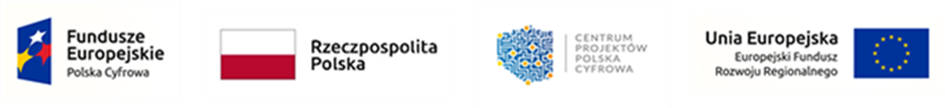 OŚWIADCZENIE O STOPNIU POKREWIEŃSTWA(PROSZĘ O WYPEŁNIENIE DRUKOWANYMI LITERAMI)Pouczony/a o odpowiedzialności karnej z art.. 233 § 1 Kodeksu karnego1 oświadczam, iż  Pan/Pani*…………….....…………………………………………….……….. jest/był*        (imię i nazwisko osoby zatrudnionej w PGR)                      matką/ojcem/babcią/dziadkiem/prababcią/pradziadkiem*dla ucznia …………………………………………………….                                                    (imię i nazwisko ucznia) ………………………………………………….. (rodzic/opiekun prawny/(uczeń pełnoletni)……………………………………………………(data, miejscowość, podpis)*-niepotrzebne skreślić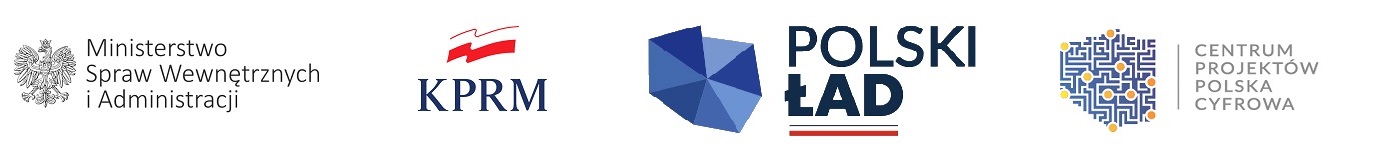 Data urodzenia krewnegoImiona rodziców krewnegoNazwisko panieńskie krewnego (dot. kobiet)Dokładna nazwa PPGRLokalizacja PPGR (miejscowość, gmina, powiat, województwa)